台灣護理學會  函機關地址：106439台北市大安區信義路四段281號4樓聯 絡 人： 張瑋倫專員電    話：（02）27552291轉37傳    真：（02）23258652電子信箱：wei@twna.org.tw受文者：文列單位發文日期：中華民國109年7月6日發文字號：王字第1090001014號速別：密等及解密條件或保密期限：附件：課程表主旨：本會將舉辦「銀髮族保健之穴位按壓」工作坊 (中區)，敬請惠予公告周知並鼓勵護理人員踴躍報名參加。說明：辦理日期：109年8月6日（星期四）辦理地點：臺中榮民總醫院研究大樓一樓 第二會場
        （臺中市西屯區台灣大道四段1650號）辦理單位：台灣護理學會中醫護理委員會、臺中榮民總醫院護理部        報名費：免費學員名額：45人。（限本會活動會員，額滿為止，若報名人數未達30人，則取消辦理）報名日期：109年07月13日中午12時起至109年07月28日止，逾期報名者需繳交300元行政作業費。 報名方式：一律採網路線上報名，請學員至本會網站：www.twna.org.tw，點選網頁右側【線上報名學術活動】專區進行報名。報名後可直接查詢上課名單，恕不受理現場或其他方式報名。為珍惜資源及確保其他會員權益，當年度研習會2次未到者，第3次報名需繳交報名費300元。不克出席者請自行上網取消報名，開課前7天（不含開課當日）即無法取消，若未出席且無依前述規定取消者，則記錄1次。本課程不發予研習會證明書，完成課程者可獲護理人員繼續教育積分，本會將於課後一個月內協助登錄積分及上傳公務人員時數；請學員於課後一個月，再至衛生福利部繼續教育護產積分管理系統，查詢或下載上課紀錄。活動當天請攜帶身分證或健保卡依規定辦理簽到（退），為響應環保，請自備環保杯參與活動。因應COVID-19疫情，凡須居家自主健康管理或有發燒症狀者，勿參加研習會；並請與會者全程配戴口罩。響應環保節能減碳，本活動不提供紙本講義資料，請學員攜帶智慧型手機／平版，以掃描QR code下載講義及完成線上滿意度調查。正本：各護理院校、各級學校、醫療院所、衛生福利部護理及健康照護司、各縣市衛生局、中華民國護理師護士公會全國聯合會、各縣市護理師護士公會、國防部軍醫局、各護理相關團體等單位副本：本會理監事及相關委員會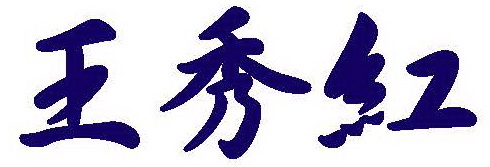 理事長    台灣護理學會「銀髮族保健之穴位按壓」工作坊 (中區)Workshop on Acupressure Training for Health Promotion in Elderly【研習會代碼：109027  繼續教育積分：專業課程7.2點】辦理目的：期望透過本研習會，增加對於銀髮族保健的認知及能力，提升護理人員對於中醫護理之興趣與動力，進而協助銀髮族長者改善如便祕、失眠、疼痛…等常見不適症狀，以提升護理多元照護品質。辦理單位：台灣護理學會中醫護理委員會、臺中榮民總醫院護理部辦理日期：中華民國109年8月6日（星期四）辦理地點：臺中榮民總醫院研究大樓一樓第二會場         （臺中市西屯區台灣大道四段1650號）報 名 費：免費（午餐自理）課程內容：（本會辦理之研習活動須完成全程課程後，始得到認證積分時數）講員介紹：(依授課時間排序，本會保留課程異動之權利) 注意事項：因應「嚴重特殊傳染性肺炎（COVID-19）」疫情，請自備口罩全程佩戴並配合會場相關規則，如有發燒及相關症狀者，請勿參加研習活動，並配合防疫措施進行自主健康管理，謝謝！進入會場前需測量體溫，未量測體溫者一律不得進入。用餐時間及休息時間，應符合社交距離。本研討會場地空調溫度稍低，建議攜帶外套。本研討會場地內不可攜帶食物，為響應環保，請自備環保杯、筷。本研討會恕無法提供免費停車位。研習會會場地圖指引： 臺中榮民總醫院研究大樓一樓 第二會場位置圖（台中市西屯區台灣大道四段1650號 研究大樓一樓）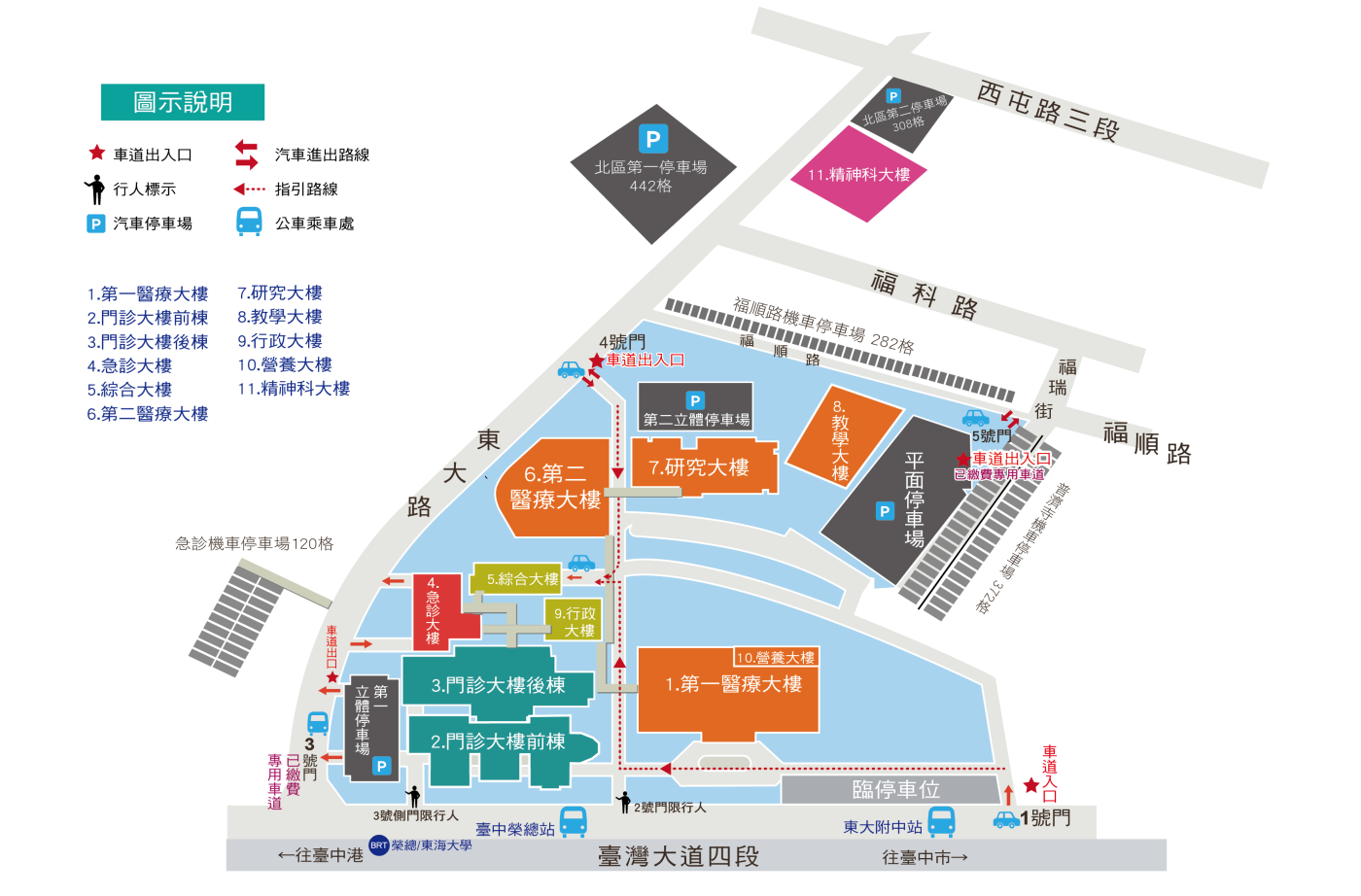 交通資訊：詳細路線請點選臺中榮民總醫院交通指引網頁：http://www.vghtc.gov.tw/Module/Transportation。若搭乘大眾運輸工具，請走2號門進來，沿著中間人行通道直走到研究大樓一樓會場。若開車(停車費請自理)在中港路轉至東大路直走，經過急診約200公尺，看到4號門第二立體停車場或至5號門平面停車場，步行至研究大樓一樓會場。台灣護理學會研習活動上課須知及簽到退注意事項本會若辦理電子化簽到退，請學員當天務必攜帶身分證／健保卡。本會辦理之研習活動須完成全程課程後，始得到認證積分時數。簽到／退規定：全天研習活動，學員需於上、下午第一堂課開始前辦理簽到，課程全部結束後辦理簽退，共需完成3次。半天研習活動，學員需於第一堂課開始前辦理簽到，課程全部結束後辦理簽退，共需完成2次。未依前述規定辦理簽到及簽退者，本會恕無法給予護理人員繼續教育積分。遲到及早退規定：遲到：指第一堂課程上課後15分鐘內未到。早退：指最後一堂課程結束前15分鐘提早離席。課程實際簽到及簽退時間，依研習會活動實際時間為準。  凡遲到或早退者，報到現場恕不受理簽到、退作業。不得以他人頂替上課、簽到或簽退，違者經查獲將取消護理人員繼續教育積分。本課程不發予研習會證明書，本會將主動申請護理人員繼續教育積分，申請通過後，將於課後一個月內協助上課學員登錄積分及協助上傳公務人員時數，請學員自行至衛生福利部繼續教育護產積分管理資訊系統網站，查詢積分及下載上課紀錄。（先登入衛生福利部醫事系統入口網https://ma.mohw.gov.tw/maportal/Default.aspx，登入後再連結「護產積分管理系統」。時間內容主講者/主持人08:30-08:50簽到08:50-09:00致歡迎詞院方代表台灣護理學會代表研習會簡介張家慧 主    任黃璉華 副理事長張麗銀 主任委員09:00-10:301.中醫觀點看老化2.中醫觀點看銀髮族常見健康問題  王麗香 院    長10:30-10:40休息10:40-12:10銀髮族保健之穴位按壓理論及方法陳麗麗 教    授12:10-13:30用餐時間 (含 簽到 13:10-13:30)13:30-14:20銀髮族常見健康問題之穴位按壓介紹及示範林君黛 助理教授14:20-14:30休息14:30-16:00銀髮族常見病症之穴位按壓實作及分組練習分組師資：陳麗麗 教    授林君黛 助理教授歐香縫 督 導 長王秀如 副護理長16:00-16:30綜合討論陳麗麗 教    授林君黛 助理教授16:40-簽退張家慧    臺中榮民總醫院護理部主任、台灣護理學會理事暨長期照護委員會主任委員黃璉華台灣護理學會副理事長、中國醫藥大學醫療體系護理部門執行長臺灣大學護理學系名譽教授、國際護理協會(ICN)理事張麗銀台灣護理學會理事暨中醫護理委員會主任委員秀傳醫療社團法人秀傳紀念醫院護理總監兼任護理主任王麗香台北全德中醫診所院長、前三軍總醫院中醫部主任、康寧技術學院講師陳麗麗中國醫藥大學健康照護學院護理學系教授、台灣護理學會中醫護理委員會副主任委員(續下頁)林君黛亞洲大學護理學系助理教授暨護理學系副主任、台灣護理學會中醫護理委員會執行委員歐香縫臺中榮民總醫院護理部督導長、台灣護理學會中醫護理委員會委員王秀如臺中榮民總醫院護理部副護理長